“BUKOVIK SUTOMORE”  D.O.O.  BAR  Kontakt : +38163 652 343;   +38230 374 444;    +38268 501927;e-mail   info@hotellovcen.com   PIB : 03049078; Br. zr. 510-91324-93 CKBwww.hotellovcen.com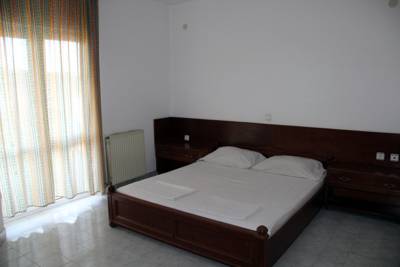 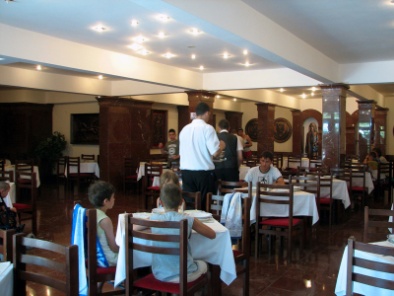 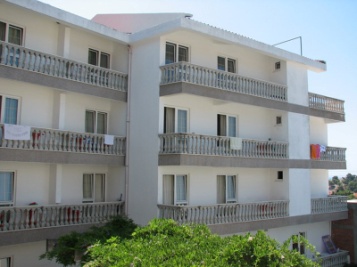 Hotel LOVĆEN Sutomore nalazi se na 2 minuta od autobuske i železničke stanice, a na oko 350-400m od gradske plaže. Objekat poseduje 180 kreveta. Hotel poseduje klimatizovan restoran, TV salu i prostranu baštu, klimu u svim sobama. Kategorisan je sa 2 zvezdice. Usluživanje je klasično(ručak i večera)doručak je na bazi svedskog stola, gosti na meniju uvek imaju izbor 2-3 jela. VILA “SARA” nalazi se 350 m od  plaže u neposredenoj blizini autobuske i železničke stanice. Objekat raspolaže sa 50 ležajeva u  1/2 , 1/3 ,1/4  sobama  i  funkcionise u sklopu Hotela “Lovcen” ( ishrana).Termini /Cena  po danu za agencijsku prodajuZa decu do 2 godine odobravamo GRATIS.Za decu do 12 godina, ukoliko dele ležaj sa roditeljima odobravamo popust 50%, a na korišćenje sopstvenog ležaja 30%!!Boravišna taksa nije uračunata u cenu aranžmana i plaća se po dolasku (1 e po danu za starije od 18g., 12-18g 0,5e, deca do 12 g. oslobodjena takse)02.06.11.06.20.0629.0608.0717.0726.0704.0813.0822.0831.0809.0918.09BB10€10€15€15€15€15€15€15€15€15€15€15€10€HB12121718202020202018171512FB15152021232323232321201815